Africa Regional Sexuality Resource Centre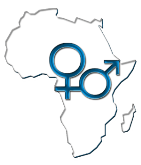 2019 SEXUALITY LEADERSHIP DEVELOPMENT FELLOWSHIPJuly 14- 27, 2019APPLICATION FORM The Africa Regional Sexuality Resource Centre’s Sexuality Leadership Development Fellowship (SLDF) is an annual two-week residential course which addresses contemporary issues and emerging best practices in policy and programming for sexual well-being in Africa.Deadline to apply:  May 31, 2019Guidelines:  Please ensure that all questions on this application form are answered. Once completed, attach the form along with a copy of your up-to-date resume/CV and passport bio-data page to a cover letter, and send by e-mail to opportunities@arsrc.org Full Names: ___________________________________________________________________                     (Last)                                                 (First)                                        (Middle) Country of Residence:_______________ Country of Origin: __________________Contact InformationPhysical Mailing Address:   ____________________________________________Telephone: _________________________________  Mobile/Cell Phone: ___________________E-mail ____________________________Professional InformationProfession:_____________________________________________________________Current Position:________________________________________________________Organization/Institution:________________________________________________Address:_______________________________________________________________Telephone:____________________________________________________________E-mail: _____________________________ Website: _______________________________Educational Backgrounda) Explain why you want to take this course and how you expect it would contribute to your professional and personal development (200 words or less).b) Describe your professional interests and your work. Have you worked on issues of sexuality, gender, sexual health and/or rights before now? (200 words or less).c) How did you receive information about the SLDF Programme?d) Please give the names of two referees who know you and your work wellName:Organization/Position:Mailing Address:Telephone:                                          E-mail:                                                    Name:Organization/Position:Mailing Address:Telephone:                                          E-mail:                                                   Commitment to Full Participation and Payment of CostsFull ParticipationThe Sexuality Leadership Development Fellowship will be held in Lagos, Nigeria from July 14 -27, 2019. Participants must commit to participating in the entire course including attending all sessions.I hereby confirm that I will participate in all aspects of the training programme. [         ] Please tick or write yes in the boxPayment of Course Fees and Travel CostParticipants are responsible for payment of the course fees and travel costs to and from the training programme.I hereby confirm that I will be able to cover the course fees and my travel costs to and from the training programme [        ] Please tick or write yes in the boxScholarshipsWe do not provide scholarships. Thank you for your interest in the Sexuality Leadership Development Fellowship. Completed application forms and confirmation of funding are due on or before May 31, 2019. Applications received after this date may not be considered. Applicants will be informed about their acceptance latest by June 3, 2019. Send all enquiries to:The Course Director,Africa Regional Sexuality Resource Centre (ARSRC)C/o Action Health Incorporated17 Lawal Street, Off Oweh Street,Jibowu, P.O.Box, 803, YabaLagos, Nigeria. E-mail: opportunities@arsrc.org; info@arsrc.org Phone: Tel: +234-80123445837YearInstitutionCountryDegree(s) Obtained/Specialization